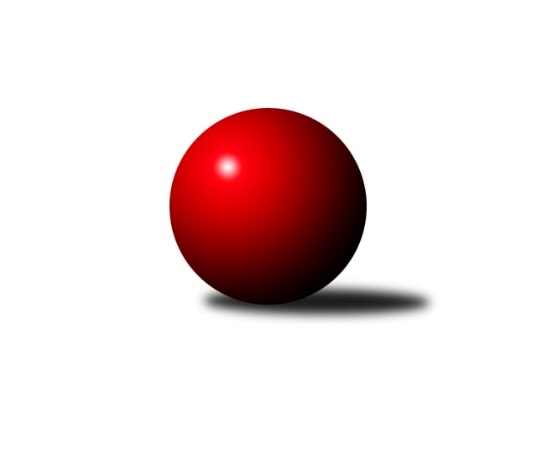 Č.2Ročník 2010/2011	19.9.2010Nejlepšího výkonu v tomto kole: 3364 dosáhlo družstvo: KK SDS Sadská2.KLM A 2010/2011Výsledky 2. kolaSouhrnný přehled výsledků:KK SDS Sadská	- KK Lokomotiva Tábor	6:2	3364:3232	15.5:8.5	18.9.SK Škoda VS Plzeň 	- TJ Loko České Velenice	3:5	3224:3258	11.0:13.0	18.9.SKK Bohušovice	- Vltavan Loučovice	5:3	3099:3051	12.5:11.5	18.9.SKK Jičín	- KK Hvězda Trnovany	1.5:6.5	3152:3246	11.0:13.0	18.9.Sokol Kolín 	- SKK Rokycany	7:1	3331:3196	15.5:8.5	18.9.TJ Sokol Duchcov	- SKK Vrchlabí 		dohrávka		17.11.Tabulka družstev:	1.	KK Hvězda Trnovany	2	2	0	0	12.5 : 3.5 	28.0 : 20.0 	 3280	4	2.	Sokol Kolín	2	2	0	0	12.0 : 4.0 	29.5 : 18.5 	 3374	4	3.	TJ Sokol Duchcov	1	1	0	0	6.0 : 2.0 	15.0 : 9.0 	 3350	2	4.	SKK Vrchlabí	1	1	0	0	6.0 : 2.0 	15.0 : 9.0 	 3320	2	5.	KK SDS Sadská	2	1	0	1	9.0 : 7.0 	25.5 : 22.5 	 3333	2	6.	SKK Rokycany	2	1	0	1	7.0 : 9.0 	23.5 : 24.5 	 3273	2	7.	TJ Loko České Velenice	2	1	0	1	7.0 : 9.0 	22.0 : 26.0 	 3253	2	8.	SKK Bohušovice	2	1	0	1	7.0 : 9.0 	21.5 : 26.5 	 3127	2	9.	Vltavan Loučovice	2	0	1	1	7.0 : 9.0 	23.0 : 25.0 	 3143	1	10.	SKK Jičín	2	0	1	1	5.5 : 10.5 	23.5 : 24.5 	 3165	1	11.	SK Škoda VS Plzeň	2	0	0	2	5.0 : 11.0 	20.0 : 28.0 	 3212	0	12.	KK Lokomotiva Tábor	2	0	0	2	4.0 : 12.0 	17.5 : 30.5 	 3243	0Podrobné výsledky kola:	 KK SDS Sadská	3364	6:2	3232	KK Lokomotiva Tábor	Antonín Svoboda	127 	 138 	 144 	130	539 	 1:3 	 562 	 138	135 	 149	140	Petr Chval	Aleš Košnar	160 	 147 	 155 	125	587 	 3:1 	 518 	 138	137 	 112	131	Petr Bystřický	Martin Schejbal	148 	 141 	 143 	159	591 	 4:0 	 531 	 126	129 	 138	138	Miroslav Kašpar	Tomáš Bek	154 	 126 	 133 	126	539 	 2.5:1.5 	 522 	 132	135 	 133	122	Karel Smažík	Václav Schejbal	124 	 151 	 147 	138	560 	 3:1 	 533 	 126	127 	 143	137	Borek Jelínek	Jan Renka st.	141 	 134 	 142 	131	548 	 2:2 	 566 	 128	159 	 129	150	David Kášekrozhodčí: Nejlepší výkon utkání: 591 - Martin Schejbal	 SK Škoda VS Plzeň 	3224	3:5	3258	TJ Loko České Velenice	Pavel Říhánek	159 	 118 	 141 	124	542 	 2:2 	 535 	 137	140 	 130	128	Zbyněk Dvořák	Jiří Šlajer	126 	 143 	 136 	122	527 	 1:3 	 556 	 133	141 	 146	136	Zdeněk ml. Dvořák	Petr Sachunský	154 	 114 	 119 	150	537 	 2:2 	 512 	 138	122 	 121	131	Zdeněk st. Dvořák	Milan Vicher	118 	 131 	 149 	127	525 	 2:2 	 535 	 150	118 	 136	131	Pavel Sládek	Martin Pejčoch	146 	 154 	 135 	149	584 	 4:0 	 551 	 129	145 	 131	146	Ondřej Touš	Jiří Baloun	129 	 131 	 116 	133	509 	 0:4 	 569 	 154	139 	 133	143	Ladislav Chmelrozhodčí: Nejlepší výkon utkání: 584 - Martin Pejčoch	 SKK Bohušovice	3099	5:3	3051	Vltavan Loučovice	Milan Perníček	131 	 132 	 127 	119	509 	 2:2 	 496 	 117	137 	 122	120	Martin Jirkal	Ladislav Šourek	118 	 120 	 126 	135	499 	 0:4 	 522 	 123	127 	 136	136	Radek Šlouf	Lukáš Dařílek	141 	 127 	 147 	122	537 	 3:1 	 470 	 121	108 	 118	123	Jan Smolena *1	Ladislav Koláček	140 	 134 	 109 	127	510 	 2:2 	 539 	 136	147 	 132	124	Josef Gondek	Jiří Semerád	125 	 126 	 145 	137	533 	 2:2 	 534 	 117	138 	 136	143	Josef Sysel	Martin Vrbata	133 	 137 	 123 	118	511 	 3.5:0.5 	 490 	 118	134 	 120	118	Miroslav Šubarozhodčí: střídání: *1 od 71. hodu Jaroslav SuchánekNejlepší výkon utkání: 539 - Josef Gondek	 SKK Jičín	3152	1.5:6.5	3246	KK Hvězda Trnovany	Josef Vejvara	121 	 131 	 122 	136	510 	 2:2 	 544 	 159	127 	 135	123	Josef Šálek	Jiří Kapucián	142 	 148 	 121 	138	549 	 3:1 	 536 	 129	136 	 117	154	Milan Stránský	Lukáš Vik	143 	 119 	 141 	105	508 	 1.5:2.5 	 527 	 156	136 	 130	105	Michal Koubek	Tomáš Kottvald	112 	 137 	 129 	116	494 	 1:3 	 543 	 132	126 	 143	142	Miroslav Náhlovský	Miloslav Vik	122 	 134 	 144 	160	560 	 2:2 	 560 	 145	146 	 132	137	Pavel Kaan	Roman Bureš	122 	 139 	 138 	132	531 	 1.5:2.5 	 536 	 127	139 	 113	157	Jiří Zemánekrozhodčí: Nejlepšího výkonu v tomto utkání: 560 kuželek dosáhli: Miloslav Vik, Pavel Kaan	 Sokol Kolín 	3331	7:1	3196	SKK Rokycany	Robert Saulich	139 	 131 	 130 	128	528 	 3.5:0.5 	 511 	 132	131 	 124	124	Michal Pytlík	Filip Dejda	144 	 142 	 144 	143	573 	 2:2 	 535 	 119	143 	 128	145	Václav Fűrst	Dalibor Mierva	147 	 145 	 145 	158	595 	 3:1 	 536 	 114	138 	 150	134	Zdeněk Enžl	Robert Petera	153 	 121 	 135 	127	536 	 2:2 	 517 	 118	129 	 130	140	Martin Prokůpek	Jan Pelák	142 	 147 	 160 	139	588 	 4:0 	 540 	 137	132 	 148	123	Pavel Honsa	Roman Weiss	136 	 137 	 119 	119	511 	 1:3 	 557 	 154	133 	 132	138	Vojtěch Špelinarozhodčí: Nejlepší výkon utkání: 595 - Dalibor MiervaPořadí jednotlivců:	jméno hráče	družstvo	celkem	plné	dorážka	chyby	poměr kuž.	Maximum	1.	David Hobl 	SKK Vrchlabí 	604.00	381.0	223.0	1.0	1/1	(604)	2.	Jan Pelák 	Sokol Kolín 	598.50	377.0	221.5	2.5	1/1	(609)	3.	Jan Endršt 	TJ Sokol Duchcov	589.00	368.0	221.0	0.0	1/1	(589)	4.	Filip Dejda 	Sokol Kolín 	582.00	368.0	214.0	0.5	1/1	(591)	5.	Aleš Košnar 	KK SDS Sadská	579.50	386.0	193.5	2.0	1/1	(587)	6.	Jiří Bartoníček 	SKK Vrchlabí 	579.00	382.0	197.0	1.0	1/1	(579)	7.	Josef Sysel 	Vltavan Loučovice	578.50	382.0	196.5	1.0	2/2	(623)	8.	Martin Schejbal 	KK SDS Sadská	576.00	366.0	210.0	1.5	1/1	(591)	9.	Pavel Honsa 	SKK Rokycany	575.50	368.5	207.0	1.5	2/2	(611)	10.	Dalibor Mierva 	Sokol Kolín 	571.00	375.0	196.0	2.0	1/1	(595)	11.	David Kášek 	KK Lokomotiva Tábor	569.00	375.0	194.0	1.0	2/2	(572)	12.	Vlado Žiško 	SKK Vrchlabí 	569.00	378.0	191.0	3.0	1/1	(569)	13.	Milan Stránský 	KK Hvězda Trnovany	567.50	372.5	195.0	3.5	2/2	(599)	14.	Tomáš Bek 	KK SDS Sadská	565.50	371.5	194.0	1.0	1/1	(592)	15.	Jakub Dařílek 	TJ Sokol Duchcov	565.00	381.0	184.0	4.0	1/1	(565)	16.	Zdeněk Ransdorf 	TJ Sokol Duchcov	563.00	371.0	192.0	0.0	1/1	(563)	17.	Ladislav Chmel 	TJ Loko České Velenice	562.50	378.0	184.5	2.0	2/2	(569)	18.	Miloslav Vik 	SKK Jičín	562.00	366.5	195.5	1.5	2/2	(564)	19.	Martin Pejčoch 	SK Škoda VS Plzeň 	560.00	367.5	192.5	3.0	2/2	(584)	20.	Vojtěch Špelina 	SKK Rokycany	560.00	373.5	186.5	3.0	2/2	(563)	21.	Dalibor Dařílek 	TJ Sokol Duchcov	560.00	377.0	183.0	6.0	1/1	(560)	22.	Miroslav Náhlovský 	KK Hvězda Trnovany	556.50	360.0	196.5	4.5	2/2	(570)	23.	Zbyněk Dvořák 	TJ Loko České Velenice	555.00	354.5	200.5	1.5	2/2	(575)	24.	Pavel Kaan 	KK Hvězda Trnovany	554.00	348.5	205.5	0.5	2/2	(560)	25.	Ondřej Touš 	TJ Loko České Velenice	553.50	374.0	179.5	3.0	2/2	(556)	26.	Michal Rolf 	SKK Vrchlabí 	550.00	364.0	186.0	1.0	1/1	(550)	27.	Michal Pytlík 	SKK Rokycany	549.00	360.5	188.5	3.5	2/2	(587)	28.	Josef Šálek 	KK Hvězda Trnovany	548.00	363.0	185.0	1.0	2/2	(552)	29.	Petr Chval 	KK Lokomotiva Tábor	546.50	359.0	187.5	2.5	2/2	(562)	30.	Zdeněk ml. Dvořák 	TJ Loko České Velenice	546.00	349.5	196.5	3.0	2/2	(556)	31.	Václav Schejbal 	KK SDS Sadská	545.00	358.5	186.5	2.5	1/1	(560)	32.	Robert Petera 	Sokol Kolín 	545.00	375.0	170.0	2.5	1/1	(554)	33.	Pavel Říhánek 	SK Škoda VS Plzeň 	543.50	357.0	186.5	4.0	2/2	(545)	34.	Aleš Hilzensauer 	TJ Sokol Duchcov	543.00	352.0	191.0	1.0	1/1	(543)	35.	Petr Sachunský 	SK Škoda VS Plzeň 	541.50	351.5	190.0	6.5	2/2	(546)	36.	Jan Renka  st.	KK SDS Sadská	541.50	369.0	172.5	6.0	1/1	(548)	37.	Borek Jelínek 	KK Lokomotiva Tábor	539.50	369.0	170.5	2.5	2/2	(546)	38.	Roman Weiss 	Sokol Kolín 	539.50	370.0	169.5	3.0	1/1	(568)	39.	Robert Saulich 	Sokol Kolín 	537.50	346.5	191.0	2.5	1/1	(547)	40.	Milan Perníček 	SKK Bohušovice	535.50	358.0	177.5	2.5	2/2	(562)	41.	Václav Fűrst 	SKK Rokycany	535.50	361.0	174.5	4.0	2/2	(536)	42.	Pavel Sládek 	TJ Loko České Velenice	534.50	357.5	177.0	4.0	2/2	(535)	43.	Jiří Zemánek 	KK Hvězda Trnovany	534.00	357.5	176.5	2.0	2/2	(536)	44.	Ladislav Šourek 	SKK Bohušovice	534.00	365.5	168.5	6.5	2/2	(569)	45.	Miroslav Kašpar 	KK Lokomotiva Tábor	533.50	355.0	178.5	2.5	2/2	(536)	46.	Martin Prokůpek 	SKK Rokycany	533.50	363.0	170.5	8.0	2/2	(550)	47.	Radek Šlouf 	Vltavan Loučovice	532.00	345.5	186.5	3.0	2/2	(542)	48.	Milan Vicher 	SK Škoda VS Plzeň 	531.50	355.0	176.5	6.0	2/2	(538)	49.	Josef Pecha 	TJ Sokol Duchcov	530.00	345.0	185.0	0.0	1/1	(530)	50.	Petr Bystřický 	KK Lokomotiva Tábor	527.50	352.0	175.5	5.0	2/2	(537)	51.	Lukáš Dařílek 	SKK Bohušovice	527.00	360.5	166.5	4.0	2/2	(537)	52.	Karel Smažík 	KK Lokomotiva Tábor	526.50	349.5	177.0	3.5	2/2	(531)	53.	Jiří Semerád 	SKK Bohušovice	525.50	342.5	183.0	5.5	2/2	(533)	54.	Martin Vrbata 	SKK Bohušovice	525.00	361.0	164.0	4.5	2/2	(539)	55.	Antonín Svoboda 	KK SDS Sadská	525.00	362.5	162.5	2.0	1/1	(539)	56.	Jiří Baloun 	SK Škoda VS Plzeň 	524.00	358.5	165.5	2.5	2/2	(539)	57.	Josef Gondek 	Vltavan Loučovice	522.00	345.0	177.0	5.5	2/2	(539)	58.	Josef Vejvara 	SKK Jičín	520.50	349.0	171.5	5.5	2/2	(531)	59.	Roman Bureš 	SKK Jičín	519.50	340.5	179.0	2.5	2/2	(531)	60.	Zdeněk Enžl 	SKK Rokycany	519.50	352.0	167.5	3.0	2/2	(536)	61.	Jiří Šlajer 	SK Škoda VS Plzeň 	511.50	343.5	168.0	5.5	2/2	(527)	62.	Roman Pek 	SKK Vrchlabí 	511.00	354.0	157.0	1.0	1/1	(511)	63.	Pavel Nežádal 	SKK Vrchlabí 	507.00	343.0	164.0	2.0	1/1	(507)	64.	Miroslav Šuba 	Vltavan Loučovice	501.50	335.0	166.5	5.0	2/2	(513)	65.	Zdeněk st. Dvořák 	TJ Loko České Velenice	501.00	339.5	161.5	6.5	2/2	(512)		Jiří Kapucián 	SKK Jičín	549.00	364.0	185.0	6.0	1/2	(549)		Jiří Vejvara 	SKK Jičín	549.00	367.0	182.0	6.0	1/2	(549)		Jan Smolena 	Vltavan Loučovice	530.00	369.0	161.0	5.0	1/2	(530)		Michal Koubek 	KK Hvězda Trnovany	527.00	327.0	200.0	1.0	1/2	(527)		Pavel Louda 	SKK Jičín	525.00	357.0	168.0	6.0	1/2	(525)		Jaroslav Suchánek 	Vltavan Loučovice	521.00	364.0	157.0	7.0	1/2	(521)		Ladislav Koláček 	SKK Bohušovice	510.00	355.0	155.0	6.0	1/2	(510)		Lukáš Vik 	SKK Jičín	508.00	342.0	166.0	3.0	1/2	(508)		Jaroslav Soukup 	SKK Jičín	500.00	337.0	163.0	5.0	1/2	(500)		Martin Jirkal 	Vltavan Loučovice	496.00	353.0	143.0	12.0	1/2	(496)		Tomáš Kottvald 	SKK Jičín	494.00	335.0	159.0	6.0	1/2	(494)Sportovně technické informace:Starty náhradníků:registrační číslo	jméno a příjmení 	datum startu 	družstvo	číslo startu
Hráči dopsaní na soupisku:registrační číslo	jméno a příjmení 	datum startu 	družstvo	Program dalšího kola:3. kolo25.9.2010	so	10:00	Vltavan Loučovice - Sokol Kolín 	25.9.2010	so	10:00	KK Hvězda Trnovany - SKK Bohušovice	25.9.2010	so	10:00	TJ Loko České Velenice - SKK Jičín	25.9.2010	so	10:00	KK Lokomotiva Tábor - TJ Sokol Duchcov	25.9.2010	so	13:30	SKK Rokycany - KK SDS Sadská	25.9.2010	so	14:00	SKK Vrchlabí  - SK Škoda VS Plzeň 	Nejlepší šestka kola - absolutněNejlepší šestka kola - absolutněNejlepší šestka kola - absolutněNejlepší šestka kola - absolutněNejlepší šestka kola - dle průměru kuželenNejlepší šestka kola - dle průměru kuželenNejlepší šestka kola - dle průměru kuželenNejlepší šestka kola - dle průměru kuželenNejlepší šestka kola - dle průměru kuželenPočetJménoNázev týmuVýkonPočetJménoNázev týmuPrůměr (%)Výkon1xDalibor MiervaKolín5951xDalibor MiervaKolín108.65951xMartin SchejbalSadská5911xMartin SchejbalSadská107.875912xJan PelákKolín5882xJan PelákKolín107.325881xAleš KošnarSadská5871xAleš KošnarSadská107.145871xMartin PejčochŠkoda Plzeň5841xMartin PejčochŠkoda Plzeň106.845841xZdeněk RansdorfDuchcov 5821xPavel KaanTrnovany105.33560